Je souhaite / nous souhaitons devenir membre(s) de l’association VHSKM (Association d’Aide aux Enfants sans Abri en Maroc) et je vire / nous virons la cotisation annuelle sur le compte de la VHSKM Verein Hilfe für die Strassenkinder in Marokko : PC 60-253617-3. Cotisation annuelle pour membre simple Fr. 75.-, couples et familles 100.-, sociétés et firmes (personnes juridiques) Fr. 500.-. Sté, Firme:          ____________________________________________________Titre:                   ____________________________________________________Prénom, Nom:    ____________________________________________________Date naissance (facultatif): ____________________________________________Adresse:                ___________________________________________________CP, ville:               ___________________________________________________Adresse Email:      ________________________@_________________________Téléphone:            ___________________________________________________Vous recevez des informations concernant des activités de la VHSKM sur le site www.strassenkindermarokko.org Aussi, vous pouvez télécharger les Statuts de l’association depuis ce site.  Svp d’envoyer le formulaire rempli par fax n° +41 (0)61 481 77 42 ou de l’envoyer par courrier à l’adresse suivante : Verein VHSKM, Mitgliederdienst, c/o Verena Meschberger, Pappelstrasse 38, CH-4123 Allschwil. Merci!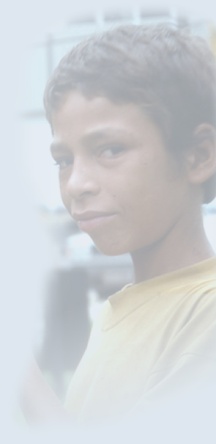 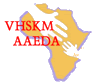 